Maintenance des véhiculesSituation d’évaluation n°1Exercice 1On souhaite réaliser des réservoirs cylindriques pour stocker des produits pétroliers dont le volume est 500 m3. Pour des raisons économiques, on cherche à minimiser la quantité de matériau utilisée pour la fabrication du réservoir. En considérant l’épaisseur constante, on ramène le problème à l’étude de l’aire extérieure du réservoir, composée de l’aire du fond (on ne considère pas le dessus, qui est constitué d’un autre matériau) et de l’aire latérale.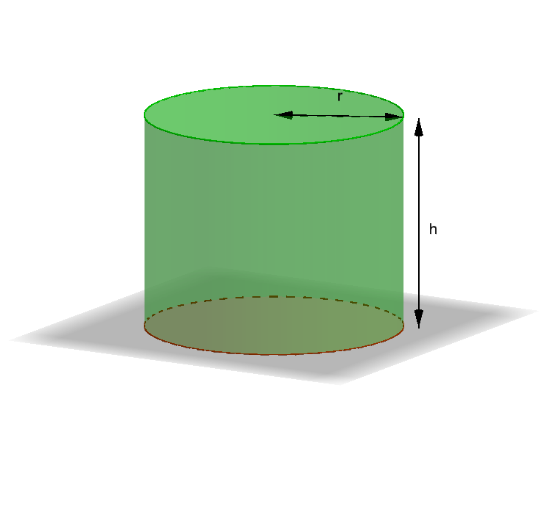 On note  et  le rayon et la hauteur du cylindre, exprimés en mètres. On suppose que  est compris entre 0,5 et 10. On désigne par  l’aire du fond, exprimée en m2.Partie A – Résolution à l’aide d’un tableurJustifier la relation .Dans un tableur recopier et compléter le tableau suivant, jusqu’à la valeur de .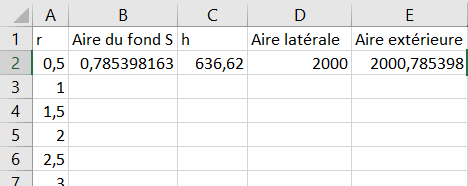 A l’aide du tableur, donner la valeur de  pour laquelle l’aire totale est minimale.Partie B – Résolution à l’aide d’un logiciel de calcul formelOn admet que l’aire totale peut s’exprimer en fonction du rayon  à l’aide de la fonction sur [0,5 ;10] par .Etudier rapidement les variations de la fonction . On peut, pour cela s’appuyer sur un logiciel de calcul formel.En déduire la valeur de  pour laquelle l’aire totale est minimale ainsi que la hauteur du réservoir.  Appeler le professeur pour valider vos résultatsExercice 2Une entreprise fabrique en grande série des véhicules électriques équipés de batteries au nickel-cadmium. On se propose d’étudier l’autonomie en kilomètres de ces véhicules.Partie ASoit  la variable aléatoire qui, à chaque véhicule pris au hasard dans la production, associe son autonomie.On admet que  suit la loi normale de moyenne μ=104 et d’écart type σ=6.Déterminer, à 10-2 près, la probabilité  que l’autonomie d’un véhicule pris au hasard dans la production soit comprise entre 98 et 122.La probabilité qu’un véhicule ait une autonomie insuffisante et soit donc déclaré non conforme au cahier des charges est . Calculer l’autonomie correspondante, c’est-à-dire le nombre réel d tel que .Partie BLes véhicules sont parqués par lots de 75 avant de recevoir le certificat de conformité.On note  la variable aléatoire qui, à tout échantillon de 75 véhicules pris au hasard dans la production, associe le nombre de véhicules non conformes.La production est assez importante pour qu’on puisse assimiler tout échantillon de 75 véhicules à un échantillon prélevé avec remise.On suppose que la probabilité qu’un véhicule soit non conforme est 0,04.Expliquer pourquoi  suit une loi binomiale et donner les paramètres de cette loi.Calculer à  près, la probabilité  de l’événement « dans l’échantillon prélevé au hasard tous les véhicules sont conformes ». Appeler le professeur pour valider vos résultatsMaintenance des véhiculesSituation d’évaluation n°1 - CorrigéExercice 1Partie A – Résolution à l’aide d’un tableurLe volume d’un cylindre est donné par la relation  où  est l’aire de la surface de base et  la hauteur du cylindre. Comme , on a  et .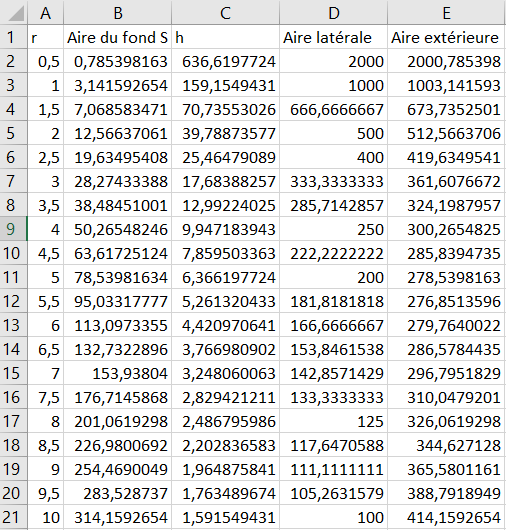 L’aire totale est minimale pour .Partie B – Résolution à l’aide d’un logiciel de calcul formel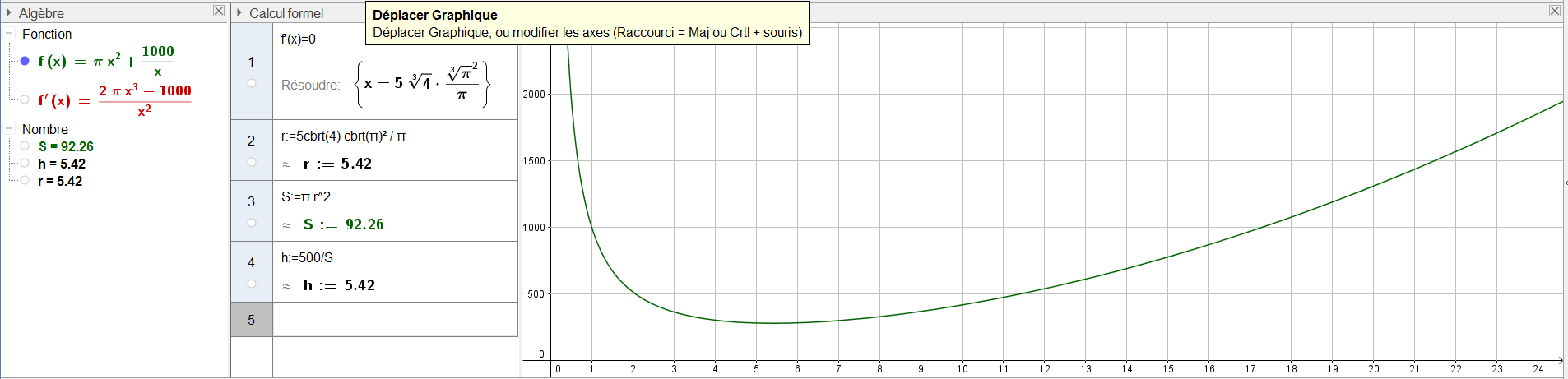 Exercice 2Partie A.Partie BChaque prélèvement de 75 véhicules est constitué par n=75 épreuves élémentaires indépendantes (prélèvement avec remise)Chaque épreuve élémentaire (le tirage d’un véhicule) peut déboucher sur deux résultats et deux seulement : la véhicule est conforme, événement de probabilité p=0.04 et le véhicule est conforme.Donc la variable aléatoire Y qui associe à ces tirages le nombre de véhicules non conformes suit la loi binomiale de paramètres n=75 et p=0.04..GRILLE NATIONALE D’ÉVALUATION EN MATHÉMATIQUESBTS – Sous-épreuve GRILLE NATIONALE D’ÉVALUATION EN MATHÉMATIQUESBTS – Sous-épreuve GRILLE NATIONALE D’ÉVALUATION EN MATHÉMATIQUESBTS – Sous-épreuve GRILLE NATIONALE D’ÉVALUATION EN MATHÉMATIQUESBTS – Sous-épreuve 1. Liste des contenus et capacités du programme évalués1. Liste des contenus et capacités du programme évalués1. Liste des contenus et capacités du programme évalués1. Liste des contenus et capacités du programme évaluésContenusProblème d’optimisation, étude de fonctions, loi normale et loi binomiale.Problème d’optimisation, étude de fonctions, loi normale et loi binomiale.Problème d’optimisation, étude de fonctions, loi normale et loi binomiale.CapacitésModéliser avec des fonctions, utilisation du tableur et du calcul formel, modélisation probabiliste et utilisation de la calculatrice en calcul de probabilité.Modéliser avec des fonctions, utilisation du tableur et du calcul formel, modélisation probabiliste et utilisation de la calculatrice en calcul de probabilité.Modéliser avec des fonctions, utilisation du tableur et du calcul formel, modélisation probabiliste et utilisation de la calculatrice en calcul de probabilité.2. Évaluation2. Évaluation2. Évaluation2. ÉvaluationCompétencesCapacitésQuestions de l’énoncéAppréciation du niveau d’acquisitionS’informerRechercher, extraire et organiser l’information.Ex 1 : A 1)Ex 2 : B 1) ChercherProposer une méthode de résolution.Expérimenter, tester, conjecturer.Ex 1 : B 1)ModéliserReprésenter une situation ou des objets du monde réel.Traduire un problème en langage mathématique.Ex 1 : A1), A2), A3)Raisonner, argumenterDéduire, induire, justifier ou démontrer un résultat. Critiquer une démarche, un résultat.Ex 1 : B 2) Calculer, illustrer, mettre en œuvre une stratégieCalculer, illustrer à la main ou à l’aide d’outils numériques, programmer.Ex 1 : A 2)B 1)Ex 2 : A 1), A 2), B 2)CommuniquerRendre compte d’une démarche, d’un résultat, à l’oral ou à l’écrit.Présenter un tableau, une figure, une représentation graphique.Ex 1 : A 3)Ex 2 : B 1)TOTAL/ 10